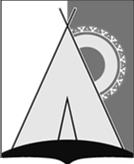 АдминистрацияСельского поселения РусскинскаяСургутского муниципального районаХанты - Мансийского автономного округа – ЮгрыПОСТАНОВЛЕНИЕ «12» июля 2022 года                                                                                    № 146д. РусскинскаяО реализации инициативного проекта	В соответствии с решением Совета депутатов сельского поселения Русскинская от 29.12.2021 года № 121 «О бюджете сельского поселения Русскинская на 2022 год и плановый период 2023 и 2024 годов», (с изменениями от 28.01.2022 №125, от 22.03.2022 №131), решением Совета депутатов сельского поселения Русскинская от 22.12.2020 №85 «Об утверждении Порядка выдвижения, внесения, обсуждения, рассмотрения инициативных проектов, а также проведения их конкурсного отбора в сельском поселении Русскинская (с изменениями от 04.03.2022 №130, от 27.06.2022 №139), протокола заседания комиссии по рассмотрению инициативных проектов от 12.07.2022 №1:	1. Реализовать:	- инициативный проект «Пешеходная дорожка по улице Новоселов», адрес и описание местоположения: д. Русскинская, ул. Новоселов. Расстояние по улице Новоселов между переулками Лесной и Сосновой;	- расходование средств бюджета сельского поселения Русскинская направлены на устройство пешеходной дорожки;	- главным распорядителем средств бюджета сельского поселения Русскинская, выделяемых на реализацию инициативного проекта, является администрация сельского поселения Русскинская;	- подрядчик для выполнения работ будет определен по результатам проведенного электронного аукциона;	- ввод в эксплуатацию объекта до 01.09.2022 года;	- стоимость объекта составляет 979 988,40 рублей;	- распределения по годам реализации нет.	2. Обнародовать и разместить настоящее постановление на официальном сайте органов местного самоуправления сельского поселения Русскинская.Исполняющий полномочия главысельского поселения Русскинская                                                М.В. Маринина